秋のクマに注意！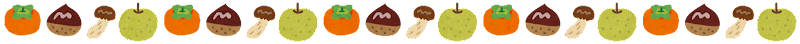 